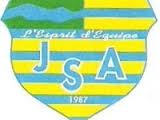                                    Jeunesse Sportive AbymienneB.P 44, BOISRIPEAUX,                                         FICHE INSCRIPTION                                                        97139 - ABYMES CEDEX                                         SAISON 2017/20180690 12 63 57 N° D'AFFILIATION :  538972E-MAIL : jmd.info@yahoo.frFACEBOOK : J.S.ARE-INSCRIPTION              INSCRIPTIONNom :..................................................................Prénom:.................................................................Né(e) le :........................................................... a...............................................................................Adresse:..............................................................................................................................................Code Postal:.......................................Ville..........................................................................................Club fréquenté la saison dernière:.....................................................................................................Représentant Légal:Nom:...............................................................  Prénom:..................................................................Qualité..........................................................Profession:..................................................................Adresse:...............................................................................Code Postal...........................................Ville................................................Tel:Port:...................................Domicile................................ ….Travail..........................................................Mail ………......................................................................Autre personne a contacter:..............................................................................................................Pièces à fournir Demande de licence remplieFiche inscription remplieAttestation d'assurance civile2 photos récentes avec nom et prénom au versoCopie CNI ou Passeport ou Livret de famille COTISATION120 EUROSPaiement :   Comptant                                            3 fois (3 Chèques de 40 Euros à l'inscription)                      Cheque n°.....................................     Chèque 1 ...............................................                                                                                       Chèque 2 ...............................................                      Espèces..........................................    Chèque 3..............................................      La cotisation comprend:*L'adhésion     * La cotisation sportive  * Une tenue d'entrainement (Maillot et short ) couleur du club * Un polo et un tee-shirt avec logo du clubLA COTISATION DOIT ETRE SOLDEE AU 30 NOVEMBRE 2017(DERNIER DELAI) seul les enfants à jour de cotisation se verront remettre la tenue, le polo et le tee-shirtAUTORISATION DU REPRESENTANT LEGALJe soussigné(e)..................................................................................................... Agissant en tant que ............................................................................................................................. .………………………………..L'autorise:- a participé aux séances d'entrainements, de match, tournois et sorties dans le cadre de l’activité football- à rentrer par ses propres moyens âpres les séances d'entrainements et les matches a domicile- a être véhiculé par les parents ou des bénévoles du club a l'occasion des déplacements du club lors d'entrainements ou de compétitionAutorise:-Les présidents de club, le responsable technique ou l'accompagnateur d’équipe, dans laquelle pratique mon enfant, un médecin pour pratiquer ou faire pratiquer toutes interventions indispensable et  pour donner les soins nécessaire, en cas d urgences.- a titre gracieux, la diffusion de photographies, video, dans le but de parution sur tous les supports de communication relatifs au club. (Journal, site internet, calendriers, réseau social.....)Pour valoir ce que de droit,Lu et Approuvé leSignature